РЕШЕНИЕ                    Глазовской городской Думыседьмого созыва№ 409	11 октября 2023 годаО согласовании проекта Указа Главы Удмуртской Республики «Об установлении предельных (максимальных) индексов изменения размера вносимой гражданами платы за коммунальные услуги в муниципальных образованиях, образованных на территории Удмуртской Республики, на период с 2024 года по 2028 год»В соответствии с Жилищным кодексом Российской Федерации, постановлением Правительства Российской Федерации от 30.04.2014 № 400 «О формировании индексов изменения размера платы граждан за коммунальные услуги в Российской Федерации», Федеральным законом от 06.10.2003 № 131-ФЗ «Об общих принципах организации местного самоуправления в Российской Федерации», руководствуясь Уставом муниципального образования «Городской округ «Город Глазов» Удмуртской Республики»,Глазовская городская Дума решает:Согласовать проект Указа Главы Удмуртской Республики «Об установлении предельных (максимальных) индексов изменения размера вносимой гражданами платы за коммунальные услуги в муниципальных образованиях, образованных на территории Удмуртской Республики, на период с 2024 года по 2028 год» в части утверждения значения предельного (максимального) индекса изменения размера вносимой гражданами платы за коммунальные услуги в муниципальном образовании «Городской округ «Город Глазов» Удмуртской Республики» 14,99 % с 1 июля 2024 года по 31 декабря 2024 года. Настоящее решение подлежит официальному опубликованию и вступает в силу со дня его официального опубликования.Глава города Глазова		С.Н. КоноваловПредседатель Глазовской городской Думы		И.А. Волковгород Глазов«12» октября 2023 годаГородская Дума муниципального образования «Городской округ «Город Глазов» Удмуртской Республики» (Глазовская городская Дума)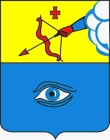   Удмурт Элькуныс «Глазкар» кар округ» муниципал кылдытэтлэн кар Думаез(Глазкар Дума)